Сумська міська рада VІІ СКЛИКАННЯ              СЕСІЯРІШЕННЯвід                     2018 року №              -МРм. СумиРозглянувши звернення громадян, надані документи, відповідно до протоколів засідань постійної комісії з питань архітектури, містобудування, регулювання земельних відносин, природокористування та екології Сумської міської ради від 18.01.2018 № 103, від 25.01.2018 статей 12, 40, 79-1, 116, 118, 120, 121, 122 Земельного кодексу України, статті 55 Закону України «Про землеустрій», керуючись пунктом 34 частини першої статті 26 Закону України «Про місцеве самоврядування в Україні», Сумська міська рада  ВИРІШИЛА:1. Вважати таким, що втратив чинність пункт 17 додатку № 2 до рішення  виконавчого комітету Сумської міської Ради  народних депутатів від 16.12.93                    № 723 «Про передачу в приватну власність земель» стосовно надання у приватну власність земельної ділянки, площею 0,0500 га за адресою: м. Суми,                                       вул. 1 Замостянська, 109 для будівництва і обслуговування житлового будинку, господарських будівель і споруд Чепурній Марії Григорівні у зв’язку з неоформленням нею права власності на земельну ділянку та переходом права власності на житловий будинок до Авраменко О.С. та Авраменко Т.С.2. Затвердити технічну документацію із землеустрою щодо встановлення (відновлення) меж земельної ділянки в натурі (на місцевості) та надати у власність земельну ділянку громадянам, яка знаходяться у них в користуванні для будівництва і обслуговування жилого будинку, господарських будівель і споруд згідно з додатком.Сумський міський голова                                                                   О.М. ЛисенкоВиконавець: Клименко Ю.М.Додатокдо рішення Сумської міської ради «Про втрату чинності деяких пунктів рішень виконавчого комітету Сумської міської Ради народних депутатів та надання у власність земельної ділянки  громадянам, яка знаходиться у них в користуванні»від              2018 року №               -МРСПИСОКгромадян, яким надаються у власність земельні ділянки для будівництва і обслуговування житлового будинку, господарських будівель і споруд за рахунок земель житлової та громадської забудови Сумської міської ради	Сумський міський голова                                                                                                                                                         О.М. ЛисенкоВиконавець: Клименко Ю.М.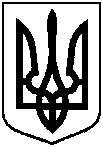 Проектоприлюднено 13.02.2018,пункт № 7Про втрату чинності деяких пунктів рішень виконавчого комітету Сумської міської Ради народних депутатів та надання у власність земельної ділянки громадянам, яка знаходиться у них в користуванні№ з/пПрізвище, ім’я, по батькові реєстраційний номер облікової картки платника податків або серія та номер паспортуАдреса земельної ділянки,кадастровий номерПлоща        згідно з    обміром,гаПередається у власність, га№ з/пПрізвище, ім’я, по батькові реєстраційний номер облікової картки платника податків або серія та номер паспортуАдреса земельної ділянки,кадастровий номерПлоща        згідно з    обміром,гаПередається у власність, га№ з/пПрізвище, ім’я, по батькові реєстраційний номер облікової картки платника податків або серія та номер паспортуАдреса земельної ділянки,кадастровий номерПлоща        згідно з    обміром,гаПередається у власність, га123451.Авраменко Олена Сергіївна,3073310506,Авраменко Тетяна Сергіївна,3229422020вул. 1-ша Замостянська, 109,5910136300:06:018:01090,0535½ від 0,0535,½ від 0,0535